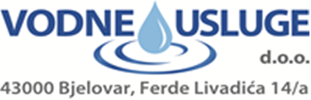 POZIV ZA DOSTAVU PONUDA  ZA PREDMET NABAVE:Auto gume za vozilaEvidencijski broj nabave: BN-10-2021/VU Bjelovaru, travanj 2021.Sadržaj: 1. Opći podaci  2. Podaci o predmetu nabave 3. Dokumentacija koju su ponuditelji obvezni dostaviti uz ponudu 4. Podaci o ponudi 5. Jamstvo 6. Ostale odredbe          Obrazac 1. Ponudbeni list           Obrazac 2. Izjava o dostavi jamstva za uredno ispunjenje ugovora          Obrazac 3. TROŠKOVNIK 1 i 2  (Auto gume za vozila)   Naručitelj Vodne usluge d.o.o. Bjelovar, Ferde Livadića 14a, 43000 Bjelovar objavljuje Poziv za dostavu ponuda za predmet nabave: Auto gume za vozila. Sukladno članku 12., stavku 1. Zakona o javnoj nabavi (NN 120/16) za godišnju procijenjenu vrijednost nabave iz Plana nabave manju od 200.000,00 kuna bez PDV-a, odnosno 500.000,00 kuna bez PDV-a (tzv. Jednostavna nabava), Naručitelj nije obvezan provoditi postupke javne nabave propisane Zakonom o javnoj nabavi, već je obvezan provoditi postupak nabave sukladno Internom aktu.U skladu sa Internim aktom nabave naručitelji Vodne usluge d.o.o. Bjelovar, Ferde Livadića 14a, OIB 43307218011 i Komunalac d.o.o. Bjelovar, Ferde Livadića 14a, OIB 27962400486 pokreću postupak zajedničke nabave robe: Auto gume za vozila, te vam upućujemo poziv za dostavu ponude prema dolje navedenim uvjetima.Temeljem navedenih akata i članka 189, 190 ZJN 2016 Komunalac d.o.o. Bjelovar, Ferde Livadića 14a, OIB 27962400486 ovlastio je naručitelja Vodne usluge d.o.o. Bjelovar, Ferde Livadića 14a, OIB 43307218011 za zajedničku provedbu nabave roba broj BN-10-2021/V Auto gume za vozila. 1. OPĆI PODACI O NARUČITELJU 1.1. Naručitelj Naziv naručitelja: Vodne usluge d.o.o. Sjedište naručitelja:  Ferde Livadića 14a, 43000 Bjelovar OIB naručitelja: 43307218011Broj telefona: 043/622-131, Broj telefaksa: 043/2622-157,Internetska adresa: www.vodneusluge-bj.hr  Adresa elektroničke pošte: nabava2@vodneusluge-bj.hr 1.2. Osoba ili služba zadužena za kontakt: Sve informacije vezano na predmet nabave Ponuditelji mogu dobiti na adresi Naručitelja: Mateja Sokolović mag.oec                tel: 043/622-131, e-mail: nabava2@vodneusluge-bj.hr                 Sva pojašnjenja u vezi nadmetanja, dokumentacije za nadmetanje kao i dostavu ponuda, Ponuditelj može tražiti od Naručitelja isključivo u pisanom obliku, poštanskom pošiljkom, telefaksom ili elektroničkom poštom (e-mail). 1.3. Evidencijski broj nabave BN-10-2021/V     1.4. Popis gospodarskih subjekata s kojima je naručitelj u sukobu interesa temeljem članka 76. do članka 80. Zakona o javnoj nabavi (Narodne novine 120/2016)            Temeljem članka 76. do članka 80. Zakona o javnoj nabavi (NN 120/2016), naručitelj Vodne usluge d.o.o.  ne smije sklapati ugovore o javnoj nabavi sa slijedećim gospodarskim subjektom (u svojstvu ponuditelja, člana zajednice ponuditelja, ili podizvoditelja  odabranom ponuditelju):  ST Line d.o.o., R. Boškovića 10, OIB: 25825464021Pešić d.o.o. Prespa OIB 06379246669Ured ovlaštenog inženjera Kiš Domagoj Bjelovar OIB 08397318586OPG Štefec OIB 721929540971.5. Vrsta postupka nabave Jednostavna nabava koja je izuzeta od primjene odredaba Zakona o javnoj nabavi.  1.6. Procijenjena vrijednost nabave: 108.000,00 kn bez PDV-aprocijenjena vrijednost Komunalac d.o.o. Bjelovar 		50.000,00 knprocijenjena vrijednost Vodne usluge d.o.o. Bjelovar 	58.000,00 kn  2.  PODACI O PREDMETU NABAVE 2.1. Predmet nabave Auto gume za vozila u skladu sa troškovnicima u prilogu.2.2. Količina predmeta nabaveKoličina predmeta nabave je okvirna i specificirana je u Troškovnicima (Troškovnik 1 - Komunalac d.o.o., Troškovnik 2 - Vodne usluge d.o.o.) koji su sastavni dio ovog poziva za dostavu ponuda.Sukladno čl. 4. Pravilnika o dokumentaciji o nabavi i ponudi u postupcima javne nabave (NN br. 65/17) količine predmeta nabave u Troškovniku su predviđene (okvirne) jer Naručitelj zbog njihove prirode ili drugih objektivnih okolnosti ne može unaprijed odrediti točnu količinu. Sukladno čl. 4. st. 3. Pravilnika stvarno nabavljena količina predmeta nabave može biti veća ili manja od predviđene količine.Naručitelj je izradio troškovnike samo za stavke za koje je odredio predviđene količine, te se cijena ponude izračunava i uspoređuje na temelju tih stavki.2.3. TroškovnikPonuditelj mora ponuditi cjelokupnu količinu iz Troškovnika 1 i 2 koja se traži u nadmetanju.                            Ponuditelj je dužan ponuditi i isporučiti predmetnu robu na način da ista odgovara svim uvjetima koji su navedeni u  Pozivu za dostavu ponuda. Prilikom ispunjavanja Troškovnika 1 i 2 ponuditelj ukupnu cijenu stavke izračunava kao umnožak količine stavke i cijene stavke. Podatke treba unijeti u Obrazac troškovnika na sljedeći način:a)	U skladu s Obrascem troškovnika ponuditelj treba za svaku stavku troškovnika ispuniti cijenu stavke (po jedinici mjere), ukupnu cijenu stavke i cijenu ponude bez poreza na dodanu vrijednost (zbroj svih ukupnih cijena stavki);b)	Ponuditelj mora ispuniti sve tražene stavke iz Obrasca troškovnika uključujući i popunjavanje rubrika tipa robe i proizvođača Ako ponuditelj ne ispuni troškovnik u skladu sa zahtjevima iz ovog poziva za dostavu ponuda ili promijeni tekst ili količine navedene u Obrascu troškovnika, smatrat će se da je takav troškovnik nepotpun i nevažeći te će ponuda biti odbijena.2.4. Mjesto isporuke robeFCO skladište Vodne usluge d.o.o. Bjelovar, Ferde Livadića 14a.2.5. Rok isporukeIsporuka Robe vršit će sukcesivno prema potrebama Naručitelja u roku ne duljem od 48 sati, računajući isključivo radne dane od datuma i sata primanja pisane dispozicije Naručitelja. Ponuditelj se obvezuje započeti s isporukom Robe odmah nakon sklapanja ovog Ugovora.Za svaki dan zakašnjenja sa isporukom predmeta nabave plaćaju se penali. U slučaju da ponuditelj ne isporuči naručitelju robu na svojim prodajnim mjestima ponuditelj plaća penale i to 1‰ na vrijednost ugovora za svaki dan zakašnjenja sa isporukom, a najviše 10% od iznosa vrijednosti ugovora. Ukoliko se obračunavaju penali, naručitelj ima pravo iste prebiti s dugovanjem za isplatu ugovorene cijene ili aktivirati jamstva.Isporuka robe potvrđuje se potpisom transportnog dokumenta, a u slučaju skrivene mane isporučene robe naručitelj ima pravo reklamacije u roku od šest mjeseci.2.6. Rok trajanja ugovoraUgovor se sklapa na određeno vrijeme od jedne godine sa klauzulom prema kojoj su ugovorne strane suglasne da ugovor može prestati i ranije u trenutku ispunjenja ugovorenih količina.3. DOKUMENTACIJA KOJU SU PONUDITELJI OBVEZNI DOSTAVITI UZ PONUDU                3.1. 	Ponuditelj u ovom postupku javne nabave mora dokazati svoj upis u sudski, obrtni, strukovni ili drugi odgovarajući registar u državi njegova poslovnog nastana. Kao dokaz Naručitelj će prihvatiti izvadak iz sudskog, obrtnog, strukovnog ili drugog odgovarajućeg registra koji se vodi u državi članici njegova poslovnog nastana.Navedeni dokaz ne smije biti stariji više od šest mjeseci od dana početka postupka javne nabave.3.2.  	Ponuditelj je obvezan dostaviti Potvrdu porezne uprave o stanju duga, kojom mora dokazati da je ispunio obvezu plaćanja dospjelih poreznih obveza i obveza za mirovinsko i zdravstveno osiguranje.Potvrda ne smije biti starija od dana početka postupka javne nabave.3.3 	Izjava da će svi isporučeni pneumatici imati informacijsku naljepnicu o europskom označavanju pneumatika-kategorizaciji sukladno specifikaciji 4. PODACI O PONUDI 4.1. Sadržaj i način izrade ponude Ponuda mora sadržavati sljedeće dijelove i priloge:      a)  Ponudbeni list (ispunjen, potpisan i ovjeren pečatom ponuditelja Obrazac-1) b)  Troškovnik 1 i 2 (ispunjen) c)  Dokazi d)  Izjavu o dostavi jamstva za uredno ispunjenje ugovora e) Potpisane prijedloge ugovoraPonuditelj se pri izradi ponude mora pridržavati zahtjeva i uvjeta iz ovog Poziva za dostavu ponuda. Ponuda se, zajedno sa pripadajućom dokumentacijom, izrađuje na hrvatskom jeziku i latiničnom pismu, a cijena ponude izražava se u kunama. Ponuda treba biti predana sa svim dokumentima navedenim u Pozivu za dostavu ponuda.4.2. Način dostave ponuda i/ili izmjena/dopuna ponudaPonuda se dostavlja na Ponudbenom listu ovog Poziva na dostavu ponude, a koje je potrebno ispuniti i potpisati od strane ovlaštene osobe ponuditelja. Ponudu koja ne ispunjava uvjete i zahtjeve vezane uz predmet nabave iz ovog Poziva na dostavu ponuda Naručitelj neće prihvatiti.Ponuda se dostavlja u papirnom ili elektroničkom obliku.	Ponuditelj svoju elektroničku ponudu može dostaviti na e-mail: nabava2@vodneusluge-bj.hr  sa naznakom Auto gume za vozila BN-10-2021/VPapirnata ponuda se dostavlja u zatvorenoj omotnici s nazivom i adresom naručitelja, nazivom i adresom ponuditelja,  evidencijskim brojem nabave, nazivom predmeta nabave,  naznakom "ne otvaraj".  Ponuda u zatvorenoj omotnici se dostavlja:  a) na adresu naručitelja: Vodne usluge d.o.o. Bjelovar Ferde Livadića 14a, 43 000 Bjelovar b) na omotnici ponude treba biti naznačeno:                                  Ponuda za predmet nabave: “ Auto gume za vozila" BN-10-2021/V                                                                                                                         "NE OTVARAJ" c) na omotnici treba biti naziv i adresa ponuditelja    Ukoliko omotnica nije zapečaćena i označena u skladu s ovom odrednicom, Naručitelj neće snositi odgovornost   u slučaju  da se ponuda i/ili izmjena/dopuna zagubi, krivo ili prerano otvori te ne evidentira na otvaranju ponuda. Omotnice se moraju dostaviti na navedeni naslov Vodne usluge d.o.o. 43000 Bjelovar, Ferde Livadića 14a, do 12.04.2021. godine do 12,00 sati. Nakon proteka roka za dostavu ponuda, ponuda se ne smije mijenjati. Do isteka roka za dostavu ponude ponuditelj može dodatnom, pravovaljano potpisanom izjavom izmijeniti svoju ponudu,  nadopuniti je ili od nje odustati.  Izmjena i/ili dopuna ponude dostavlja se na isti način kao i osnovna  ponuda s obveznom naznakom da se radi o  izmjeni  i/ili dopuni ponude. Omotnice dostavljene ili zaprimljene nakon isteka roka biti će vraćene ponuditelju neotvorene, a djelomične odnosno  nepotpune (nekompletne) ponude koje nemaju sve elemente tražene u Pozivu  za dostavu ponuda bit će isključene.  4.3. Dopustivost  alternativnih  ponuda          Nisu dopuštene alternativne ponude.4.4. Cijena ponude   Ponuditelj izražava cijenu ponude u hrvatskim kunama. Cijena ponude piše se brojkama. Jedinične cijene se navode sa decimalnim brojem, sa decimalnim zarezom i dva decimalna mjesta.Cijena ponude izražava se za cjelokupan predmet nabave. U cijenu ponude su uračunati svi troškovi franko naručitelj i rabati-popusti, bez poreza na dodanu vrijednost, koji se iskazuje zasebno iza cijene ponude.Ukupnu cijenu ponude čini cijena ponude s porezom na dodanu vrijednost.U skladu sa troškovnicima ponuditelj treba ispuniti jedinične cijenu, ukupne cijenu za svaku stavku troškovnika, te ukupnu cijenu ponude za svaki gospodarski subjekt i ukupnu cijenu ponude u Ponudbenom listu.	Cijena je nepromjenjiva za vrijeme trajanja ugovora.4.5. Kriterij za odabir ponude        Kriterij na kojem naručitelj temelji odabir ponude je najniža cijena ponude upisana u Ponudbenom listu (u ponudbenom listu se zbrajaju ukupne vrijednosti iz Troškovnika 1 i Troškovnika 2).4.6. Jezik ponude         Ponuda mora biti izrađena na hrvatskom jeziku i latiničnom pismu.   4.7. Rok valjanosti ponude         Rok valjanosti ponude je 60 (šezdeset) dana od krajnjeg roka za dostavu ponuda.5.  JAMSTVA           5.1. Jamstvo za uredno ispunjenje ugovora za slučaj povrede ugovornih obveza Ponuditelj je obvezan uz ponudu priložiti pisanu Izjavu da će u roku od 8 (osam) dana od dana potpisa ugovora Naručitelju dostaviti bjanko zadužnicu (potvrđenu od javnog bilježnika) kao jamstvo za uredno ispunjenje ugovora u visini od 10% (desetposto) ukupne vrijednosti ugovora. Izjavu je potrebno ovjeriti potpisom osobe ovlaštene za zastupanje ponuditelja i pečatom.Umjesto bjanko zadužnice gospodarski subjekt može dati novčani polog (pod svrhom plaćanja potrebno je navesti da se radi o jamstvu za uredno ispunjenje ugovora o javnoj nabavi i navesti evidencijski broj nabave) na transakcijski račun br. HR6624020061100683933 u iznosu od 10% vrijednosti ugovora bez poreza na dodanu vrijednost.6. OSTALE ODREDBE 6.1. Datum, vrijeme i mjesto dostave ponuda i otvaranja ponuda a) dostava ponuda Ponude se mogu dostaviti na mail adresu: nabava2@vodneusluge-bj.hr ili na navedeni naslov: Vodne usluge d.o.o., Ferde Livadića 14a, 43000 Bjelovar, do 12.04.2021. godine do 12,00 sati. b) otvaranje ponuda Otvaranje ponuda nije javno.           6.2. Rok donošenja odluke o odabiru  Rok za donošenje odluke o odabiru iznosi 30 dana od dana isteka roka za dostavu ponude.          6.3. Rok, način i uvjeti plaćanja Predujam isključen.Naručitelji će isporučitelju plaćati prema fakturi u roku od 30 dana od primitka robe.Plaćanje se obavlja na žiro račun ponuditelja.Od 01.07.2019. obvezni smo zaprimati e-račune s naznakom broja naše narudžbe i/ili broja ugovora.6.4. Troškovi ponude Ponuditelj će snositi sve troškove u vezi njegovog sudjelovanja u nadmetanju, a Naručitelj ni u kojem slučaju nije odgovoran ili dužan snositi troškove bez obzira na vođenje ili ishod nadmetanja.Obrazac 1 PONUDBENI LIST(Gospodarski subjekt popunjava sve točke ponudbenog lista, obvezno navodi datum i potpisuje svaku stranicu ponudbenog lista)PONUDBENI LIST1. NARUČITELJI: Vodne usluge d.o.o. Bjelovar, Ferde Livadića 14a, OIB 43307218011 i Komunalac d.o.o. Bjelovar, Ferde Livadića 14 a, OIB 27962400486 2. PREDMET NABAVE: Auto gume za vozila3. PONUDITELJ/ZAJEDNICA PONUDITELJA navode tražene  podatke(ako se radi o zajednici ponuditelja, sve podatke treba dostaviti za svakog člana zajednice ponuditelja uz naznaku u točki 6. člana zajednice ponuditelja koji je ovlašten za komunikaciju s Naručiteljem. Predviđena su 3 mjesta za upis članova zajednice ponuditelja, u slučaju da se zajednica sastoji od više članova, dodati potreban broj redova u tablice)1. Naziv (tvrtka ili skraćena tvrtka)2. Sjedište i adresa3. OIB							MB4. Broj računa 			Banka5. Navod da li je ponuditelj u sustavu PDV-a6. Adresa za dostavu pošte7. Adresa e-pošte 8. Kontakt osoba ponuditelja9. Broj telefona 					Broj faksa10. Ovlaštena osoba za zastupanje, potpisnik ugovora11. U slučaju zajednice ponuditelja - naznaka člana zajednice ponuditelja koji je ovlašten za  komunikaciju  s Naručiteljem______________________________________________Datum __________________     Potpis_______________________________________CIJENA  PONUDEBroj i datum ponude                     ______________________ Cijena ponude bez PDV-a	         ______________________knPDV 25%                                       ______________________knCijena ponude sa PDV-om           ______________________kn (Ako ponuditelj nije u sustavu poreza na dodanu vrijednost, mjesto predviđeno za upis iznosa PDV-a ostavlja se prazno, a na mjesto predviđeno za upis cijene ponude s porezom na dodanu vrijednost upisuje se isti iznos kao što je upisan na mjestu predviđenom  za upis cijene bez poreza na dodanu vrijednost).U cijenu ponude upisuju se ukupne vrijednosti Troškovnika 1 i Troškovnika 2Datum __________________     Potpis_______________________________________Obrazac 2PONUDITELJ:									 _________________________________________ _________________________________________(ime tvrtke, sjedište, adresa, MB)IZJAVA O DOSTAVI JAMSTVA ZA UREDNO ISPUNJENJE UGOVORAU jednostavnom postupku javne nabave koji provode Vodne usluge d.o.o. Bjelovar, Ferde Livadića 14a, OIB 43307218011 Auto gume za vozila BN-10-2021/VIzjavljujemo da ćemo, ukoliko budemo odabrani kao najpovoljniji ponuditelj nakon sklapanja  ugovora o javnoj nabavi naručitelju dostaviti bjanko zadužnicu (potvrđenu od javnog bilježnika) kao jamstvo za uredno ispunjenje ugovora u visini od 10% (desetposto) ukupne vrijednosti. Izjavu je potrebno ovjeriti potpisom osobe ovlaštene za zastupanje ponuditelja i pečatom.U ___________, ____________ 20___. godineZA PONUDITELJA:(IME I PREZIME, te potpis ovlaštene osobe za zastupanje gospodarskog subjekta)		                     			            __________________________________1)2)3)1)2)3)1)1)2)2)3)3)1)1)2)2)3)3)1)2)1)2)3)1)2)3)1)2)3)1)1)2)2)3)3)1)2)3)